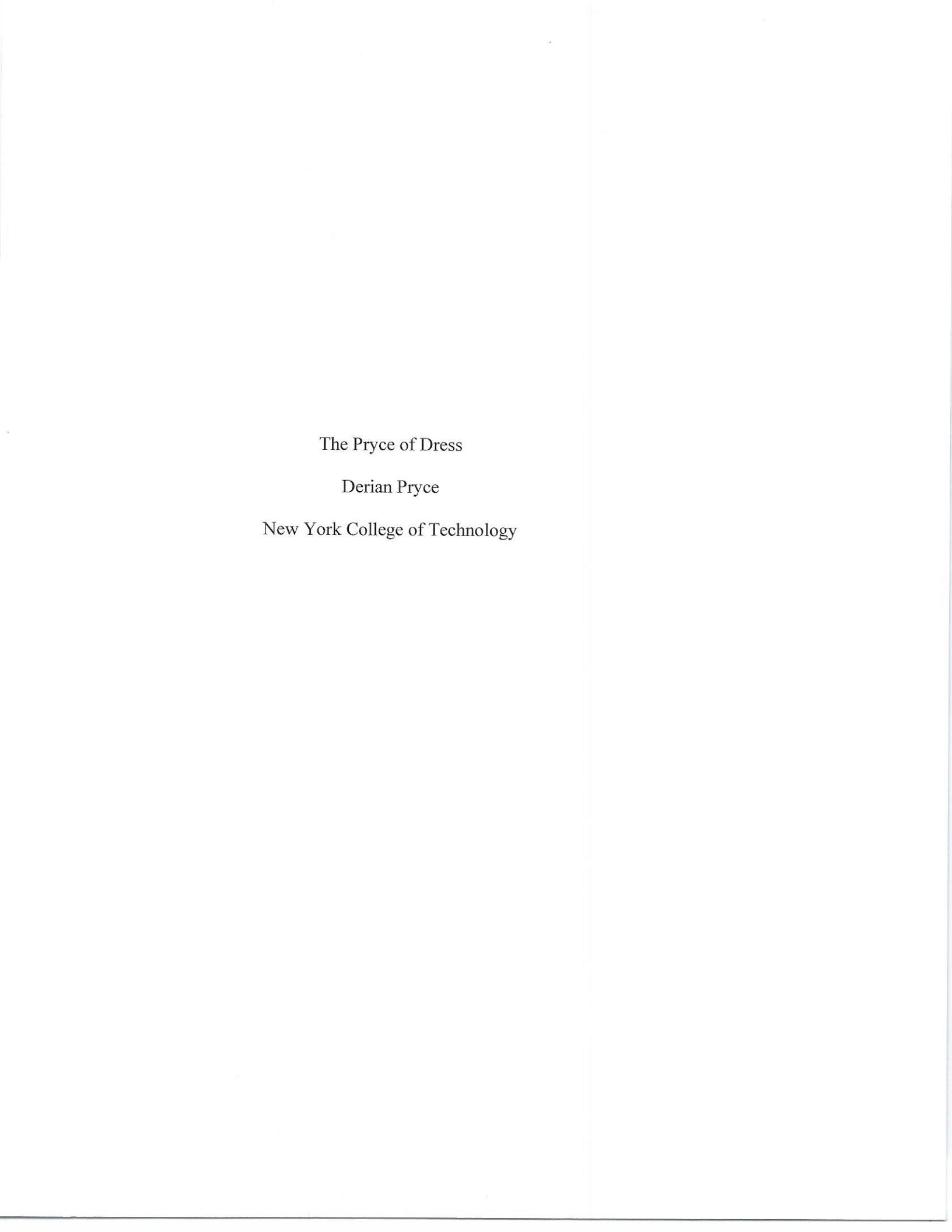 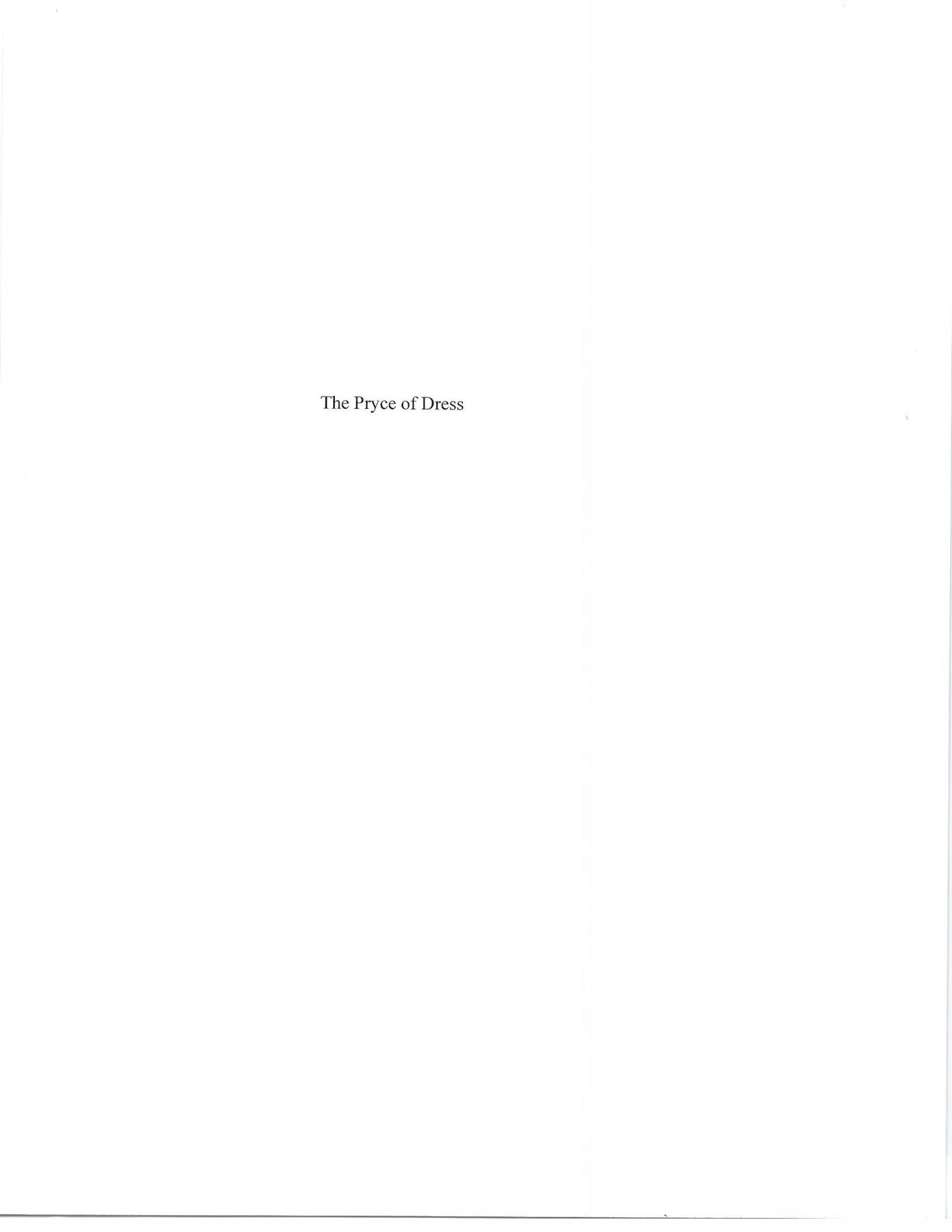 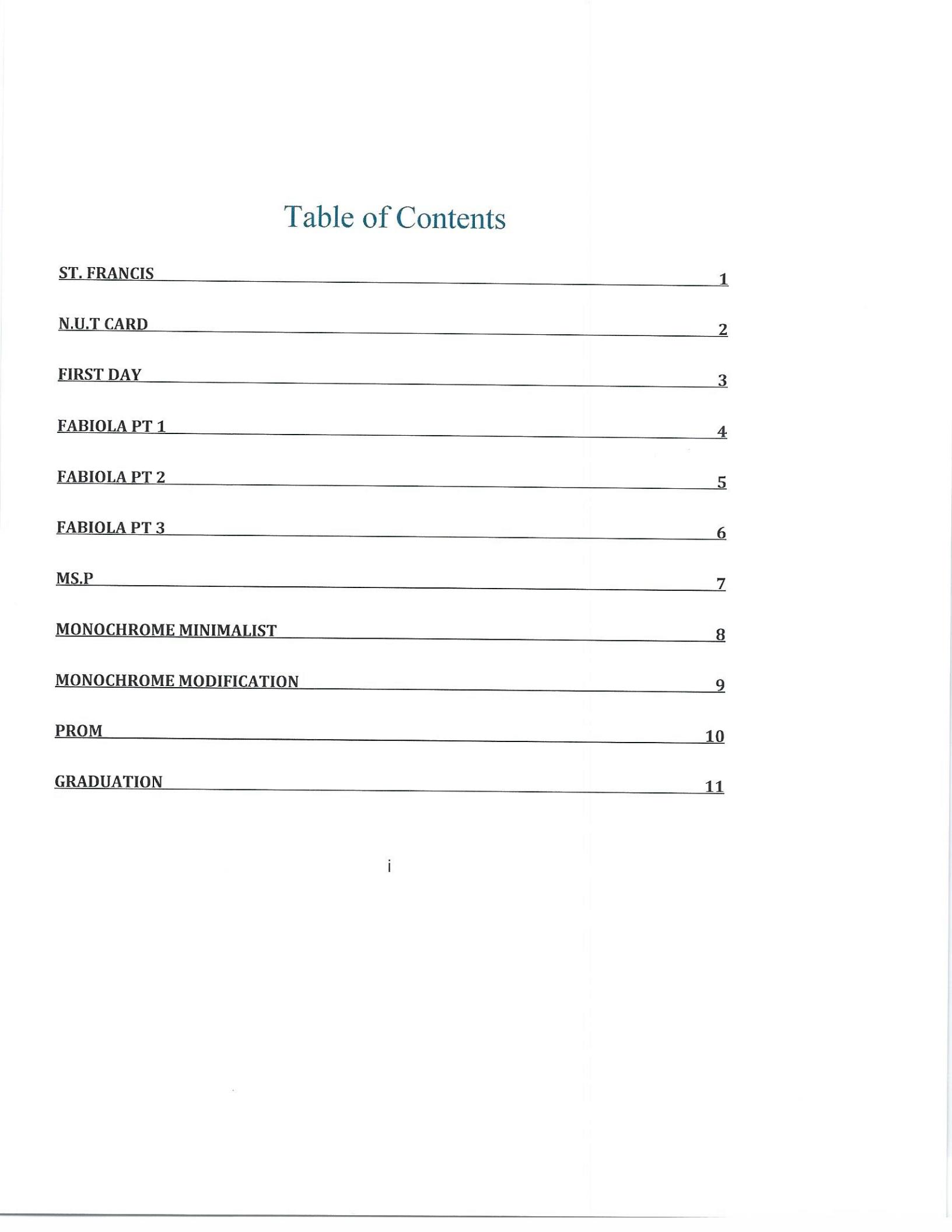 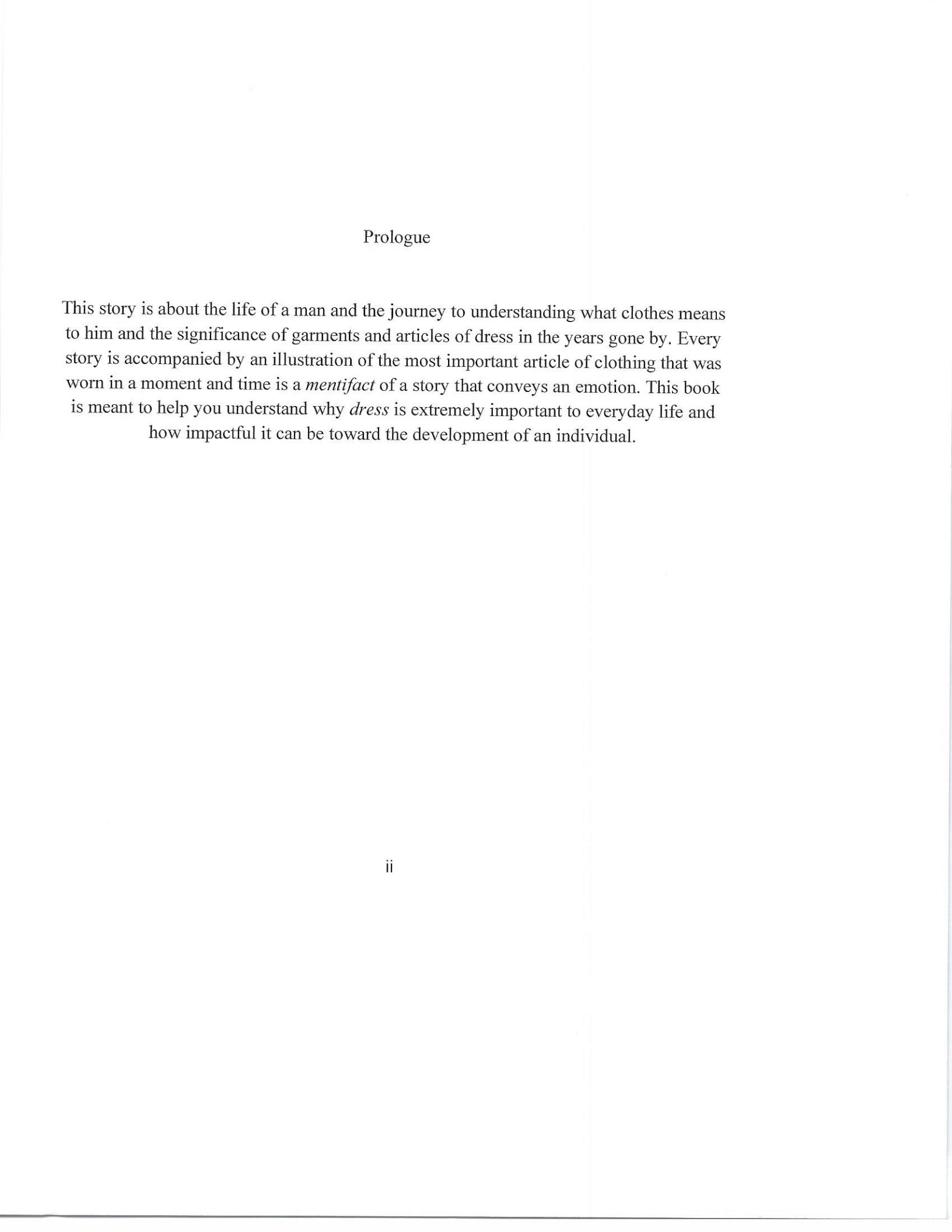 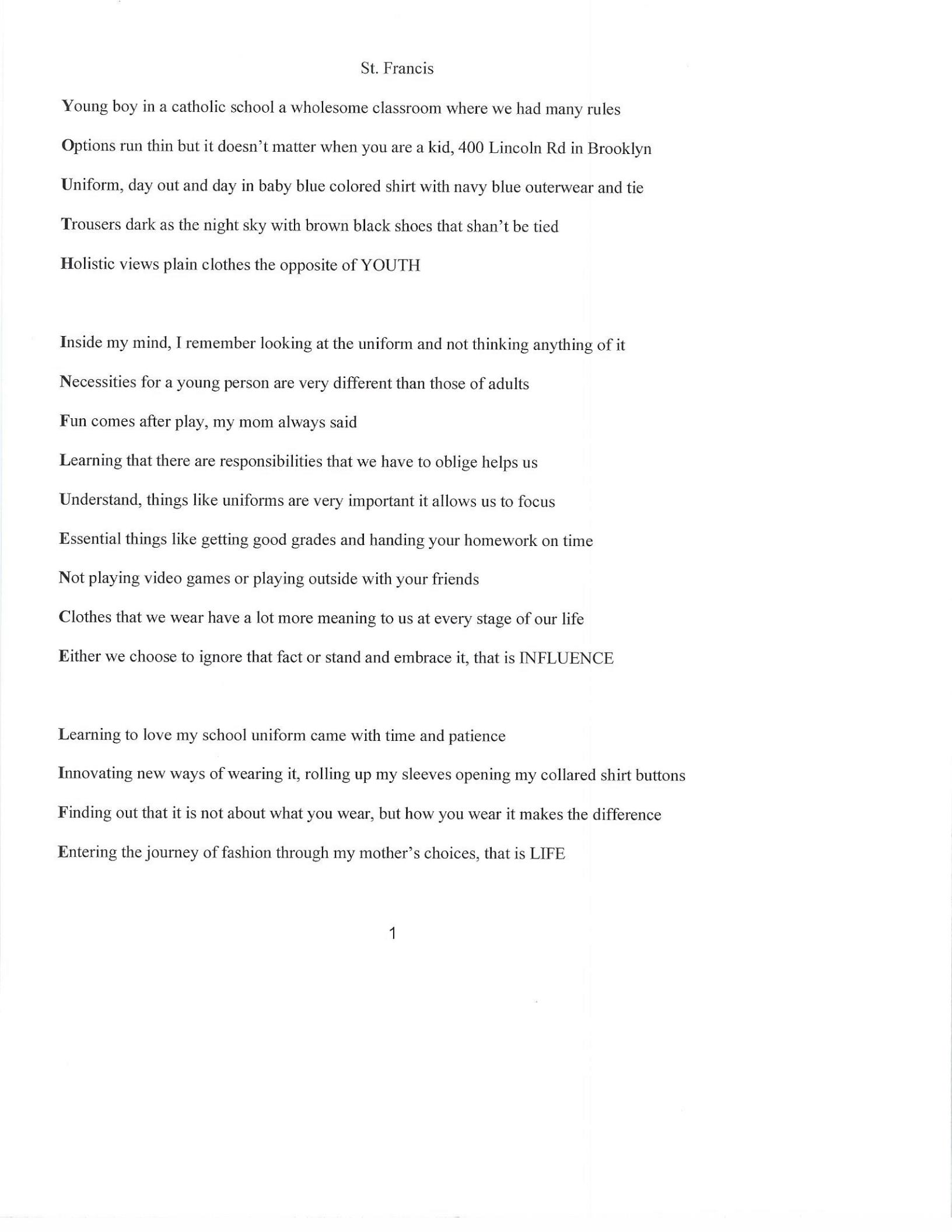 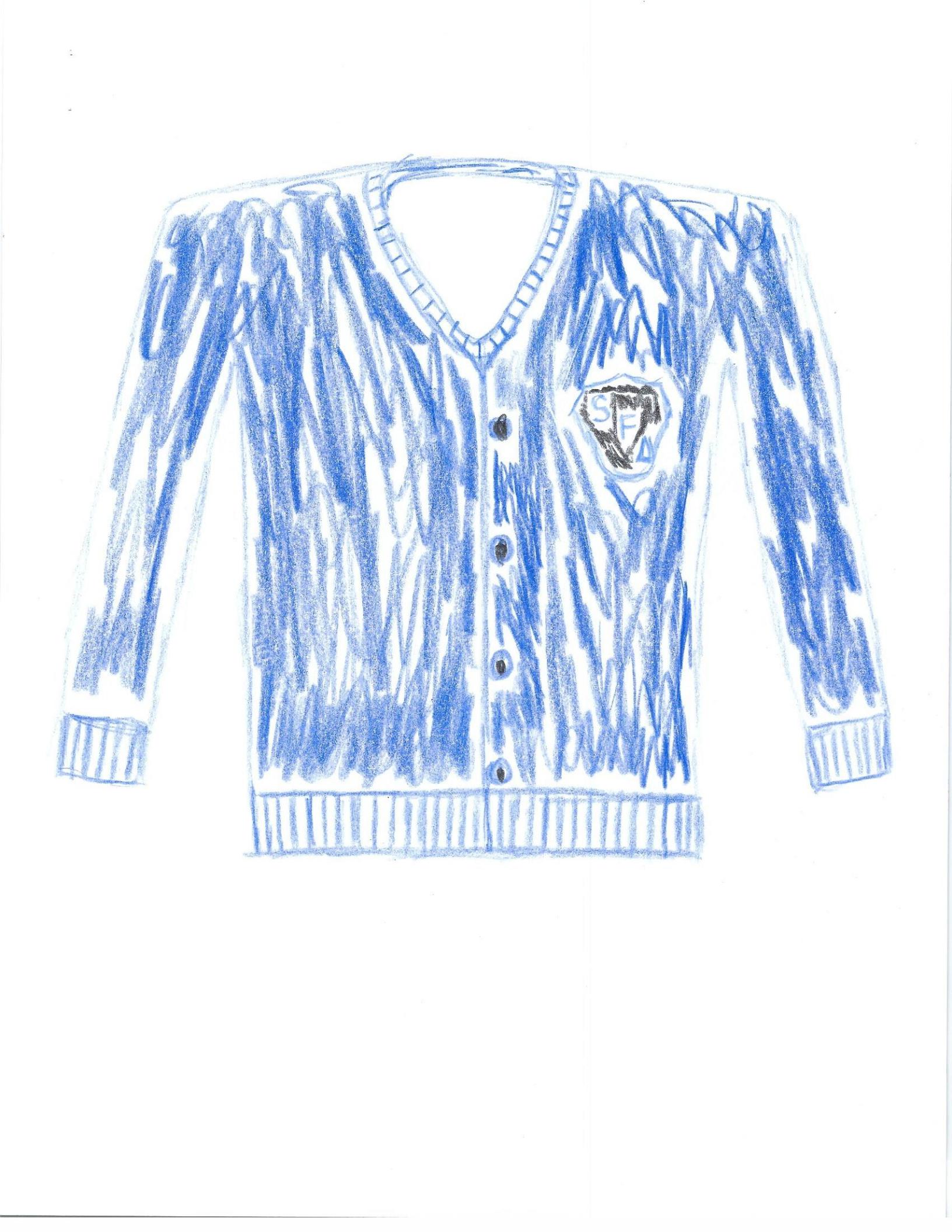 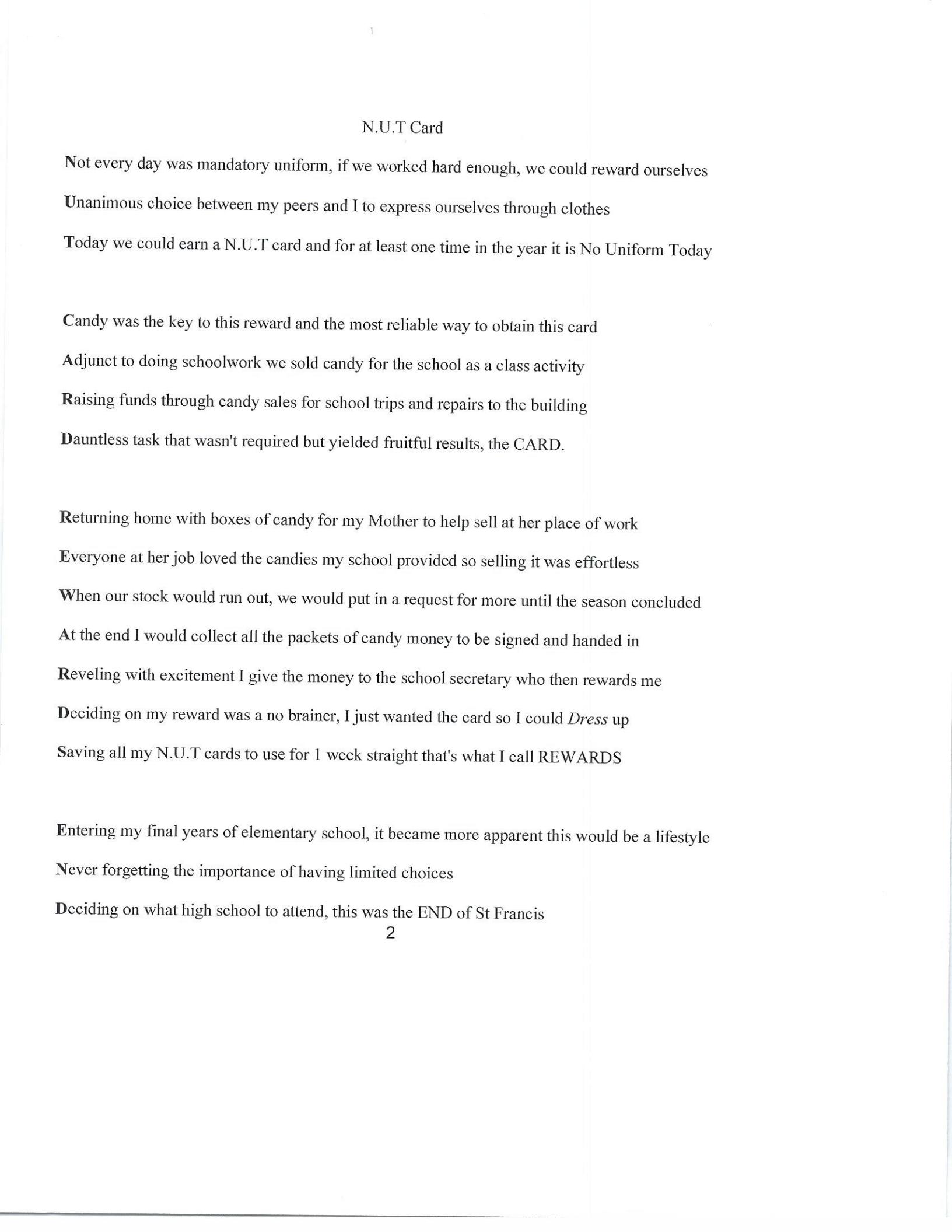 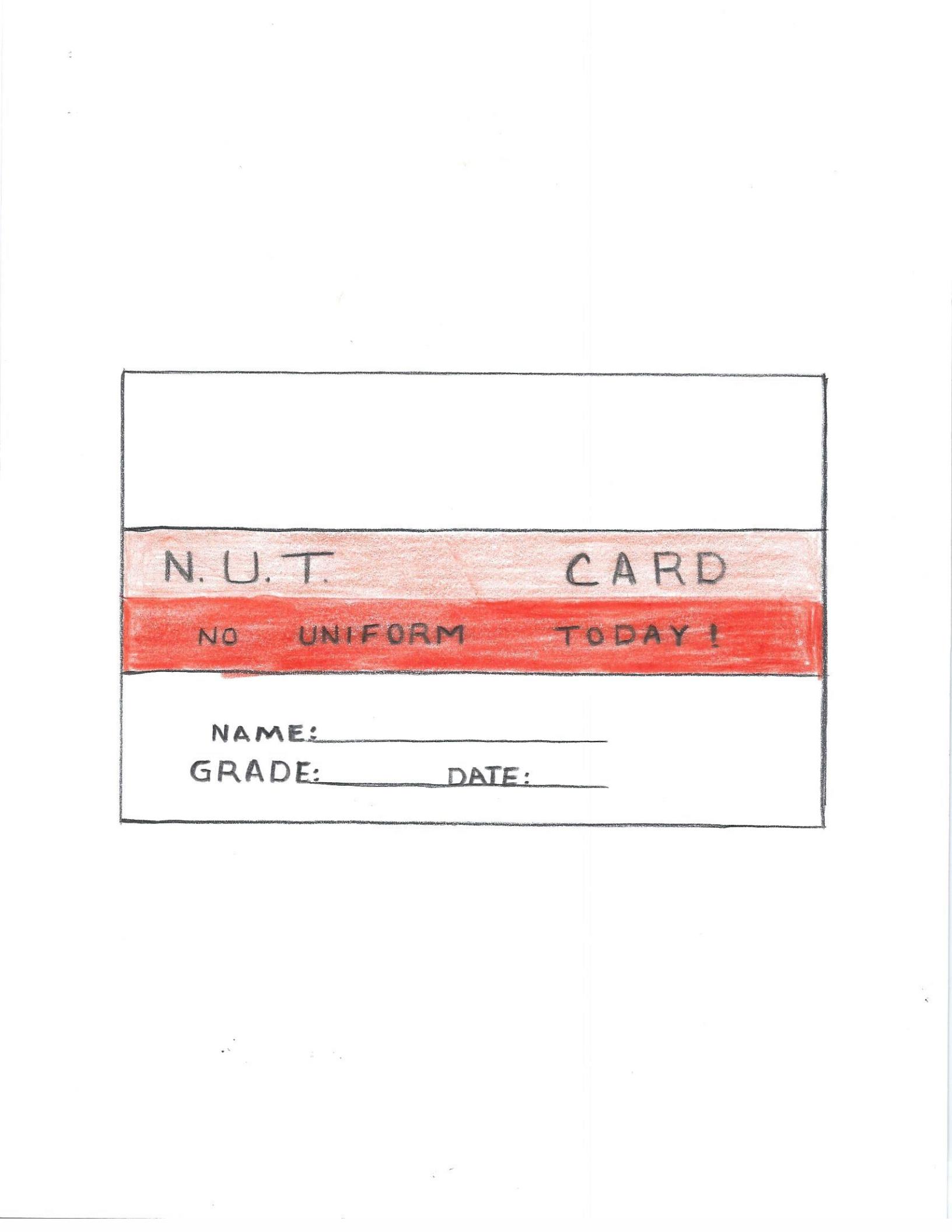 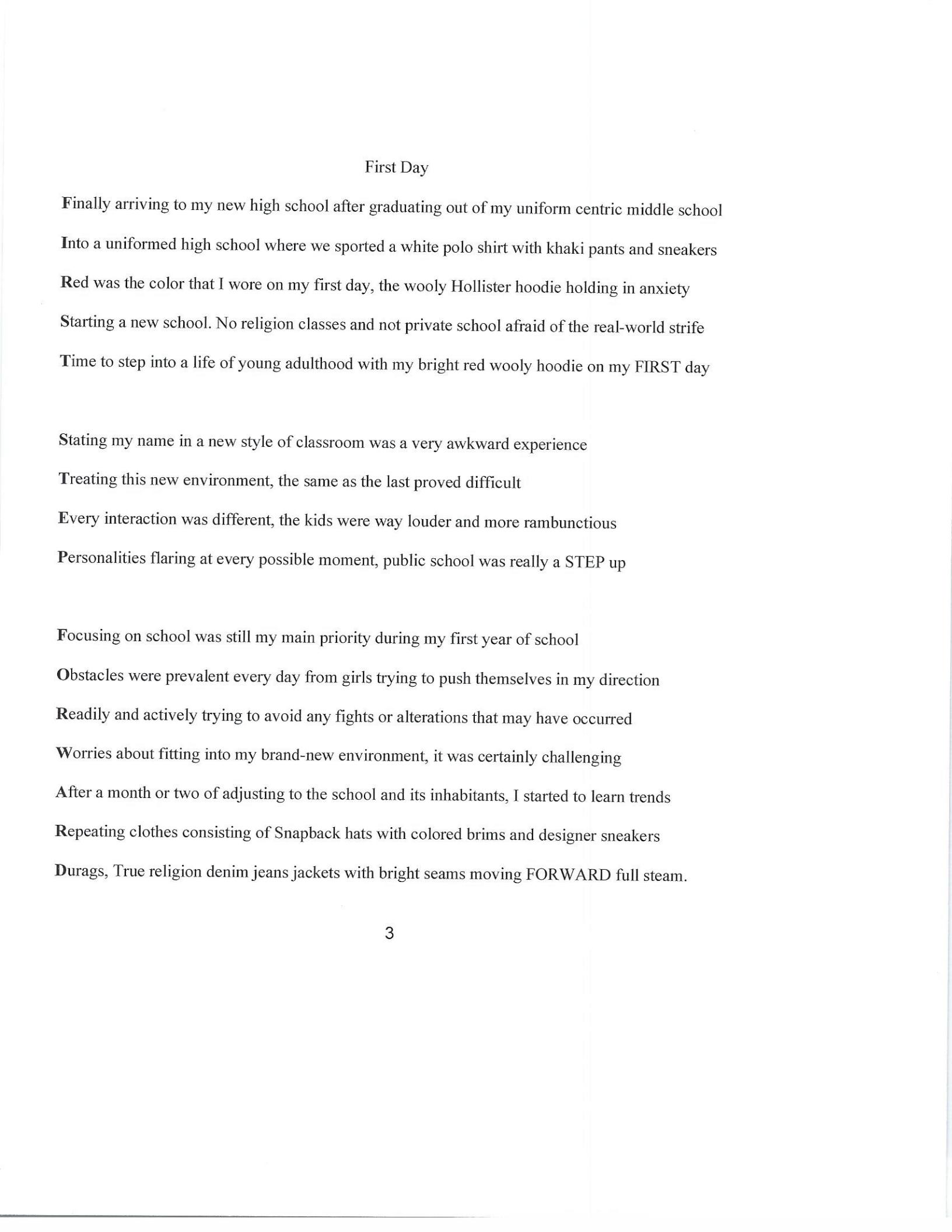 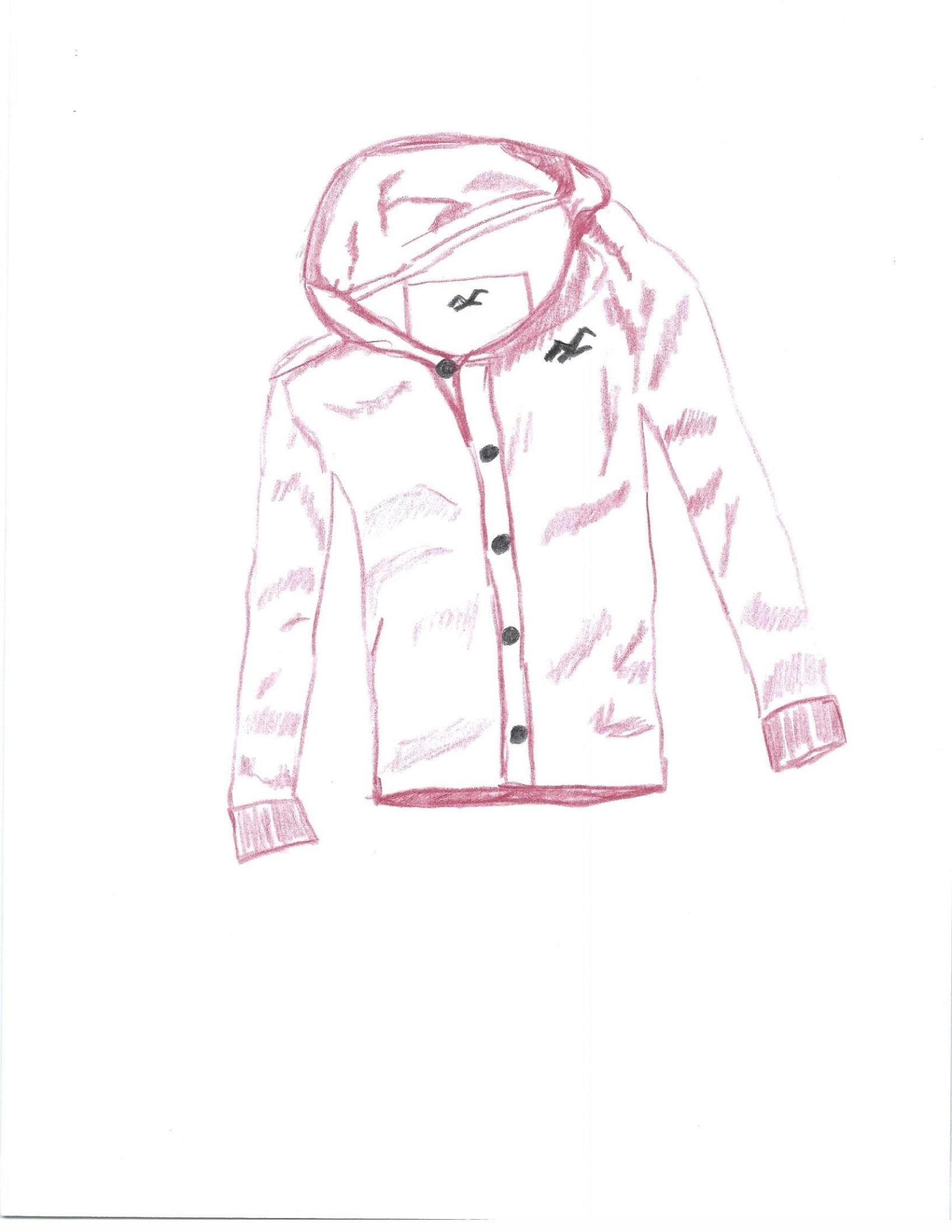 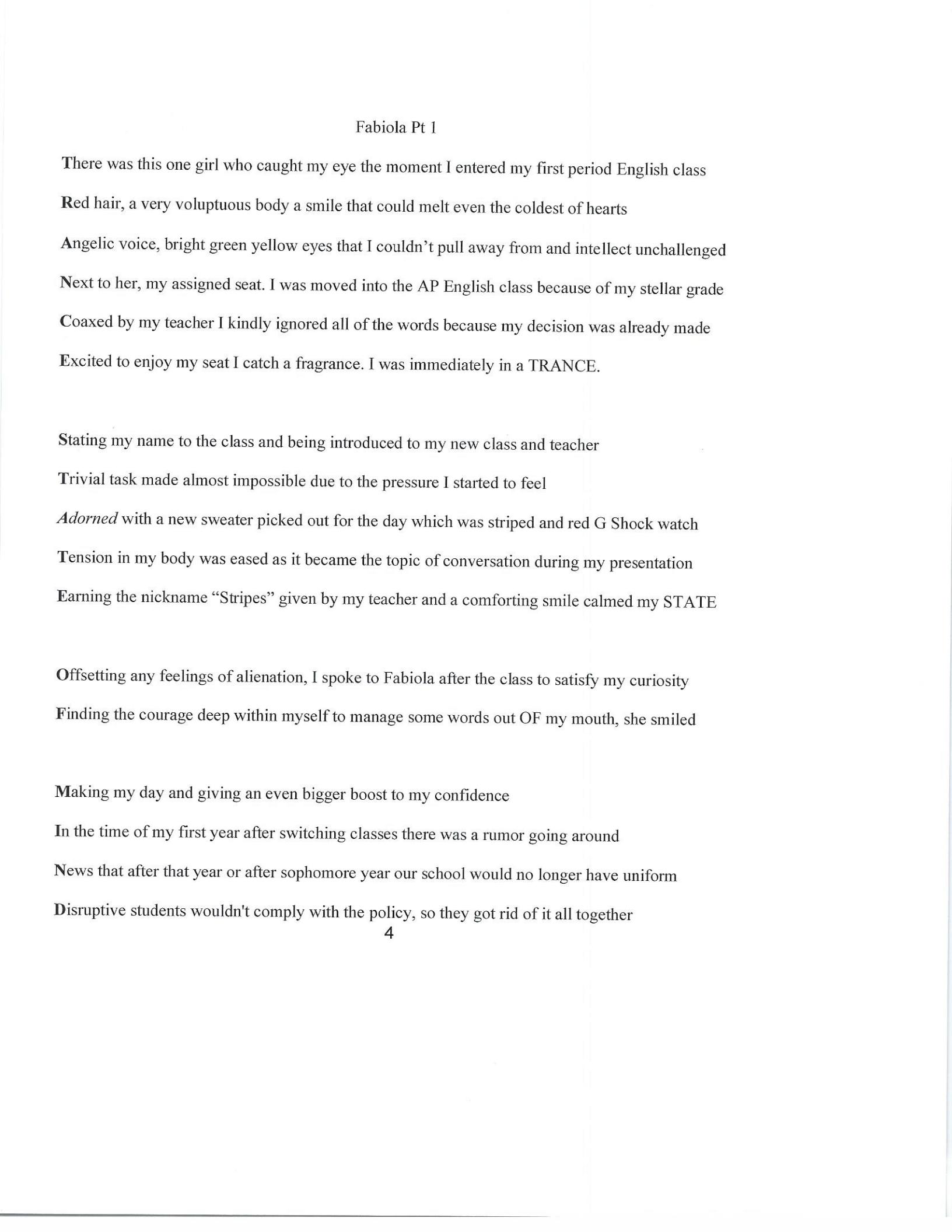 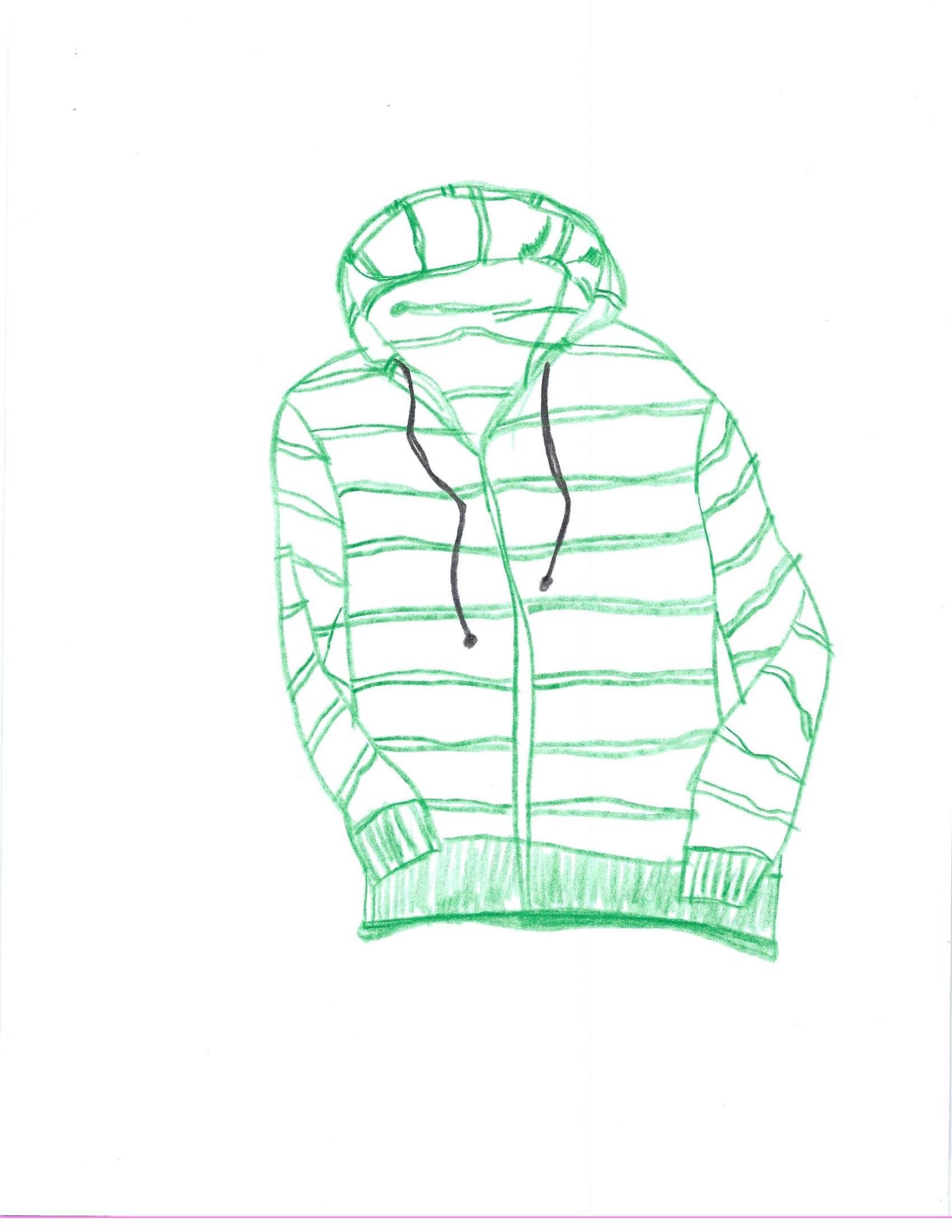 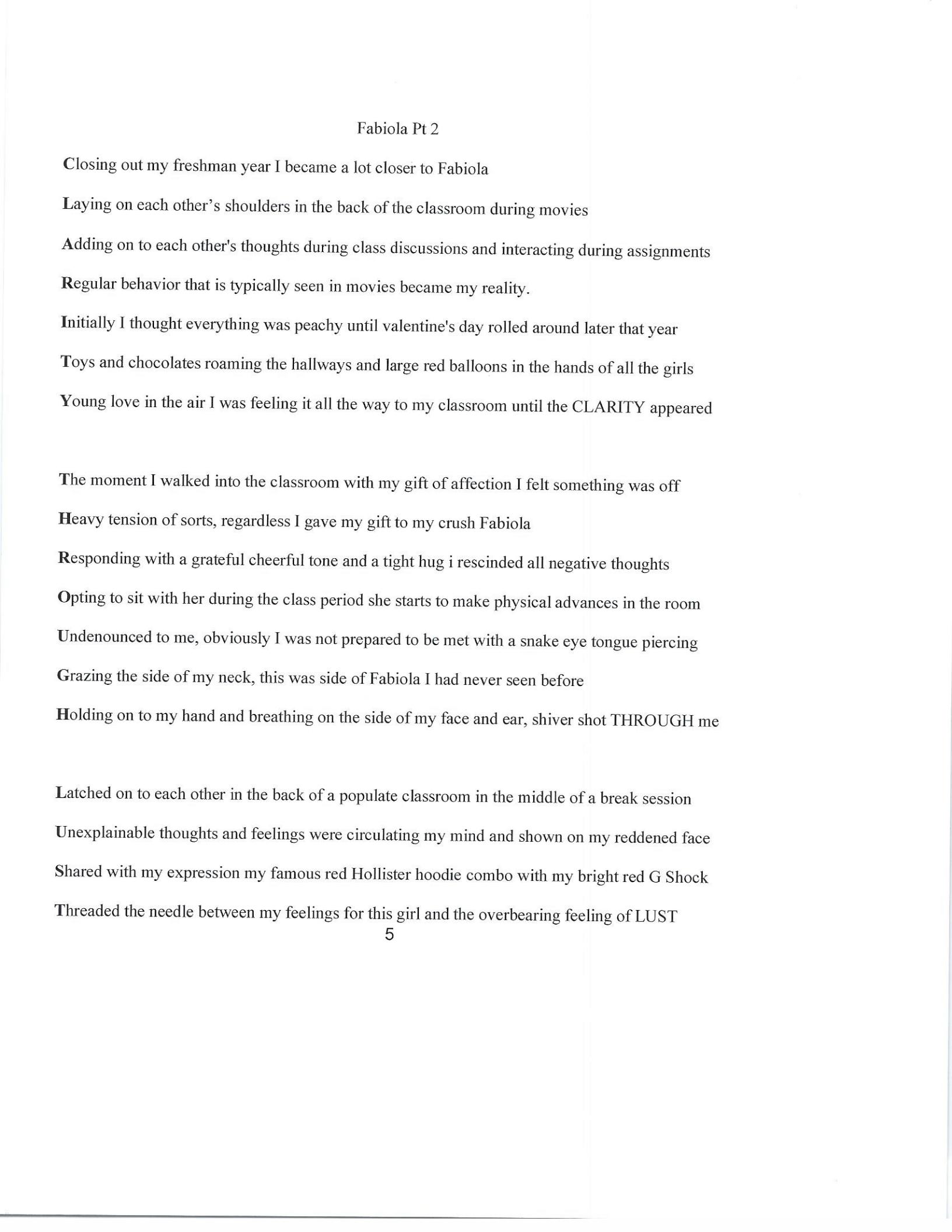 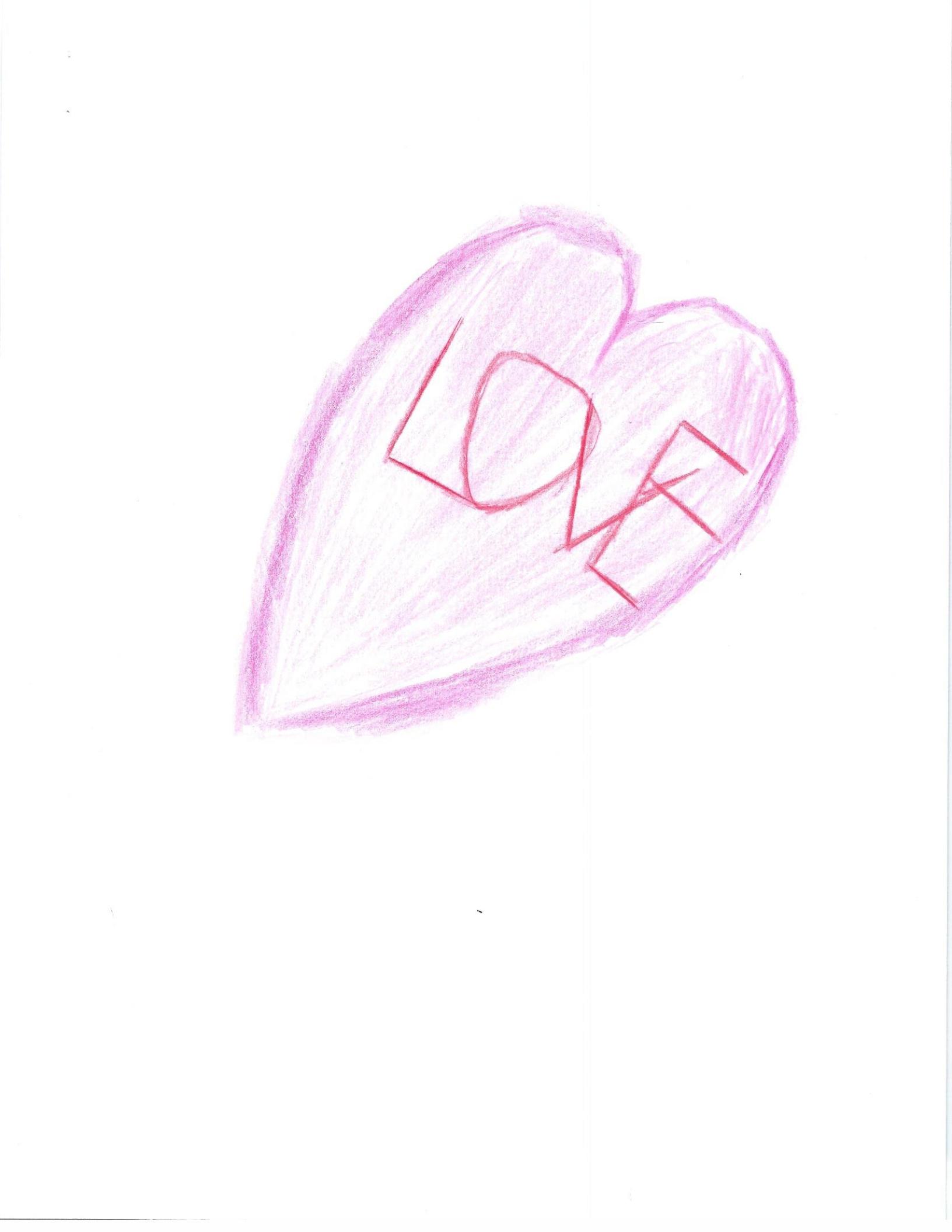 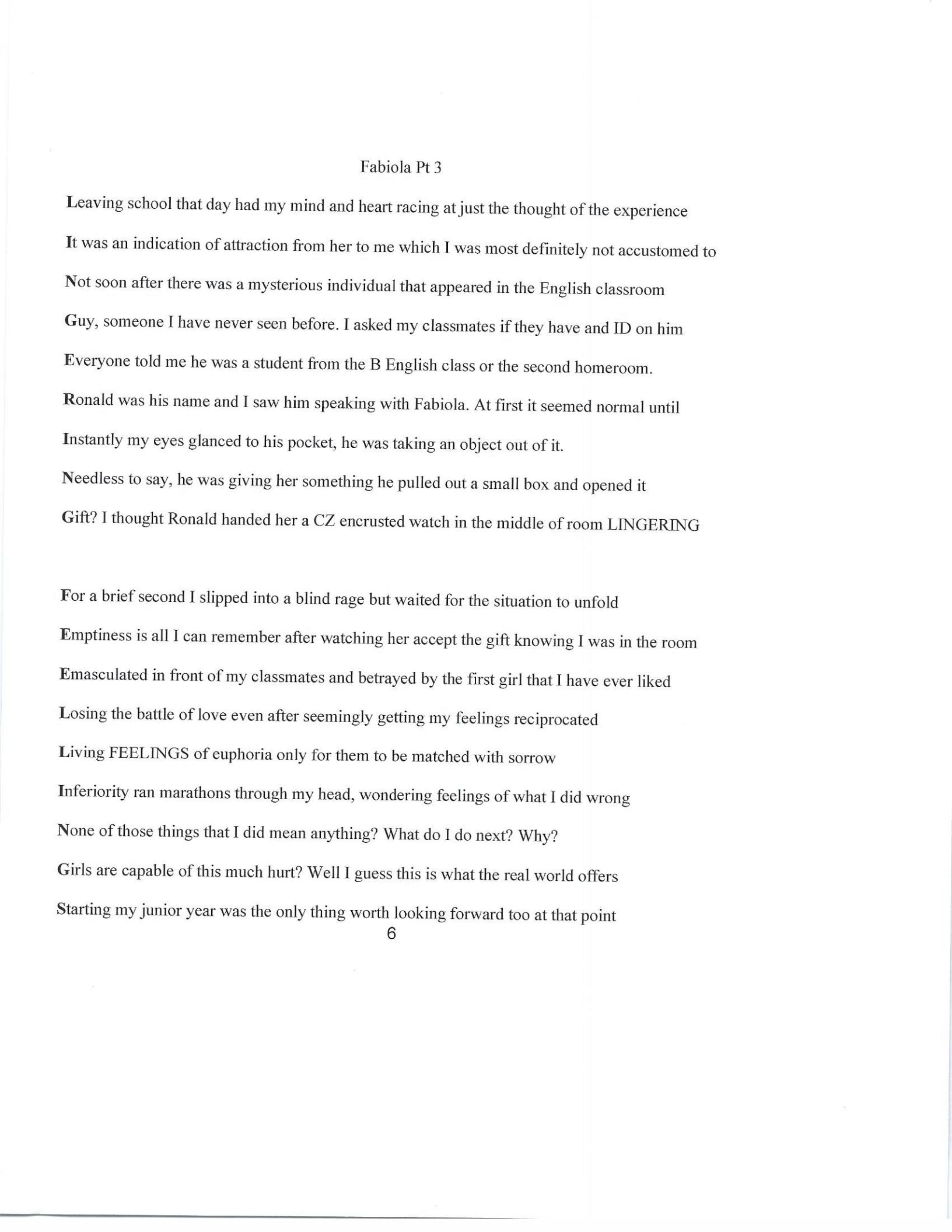 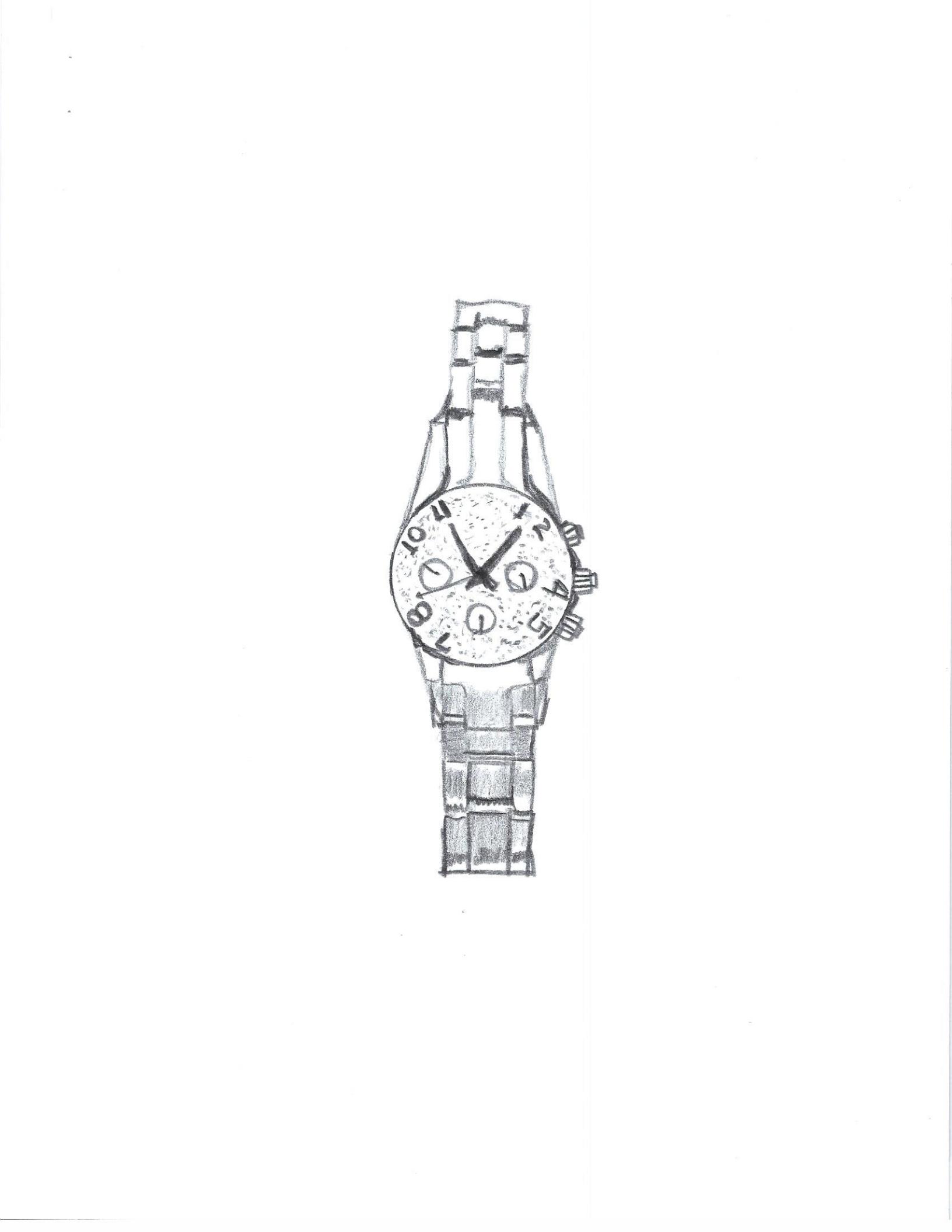 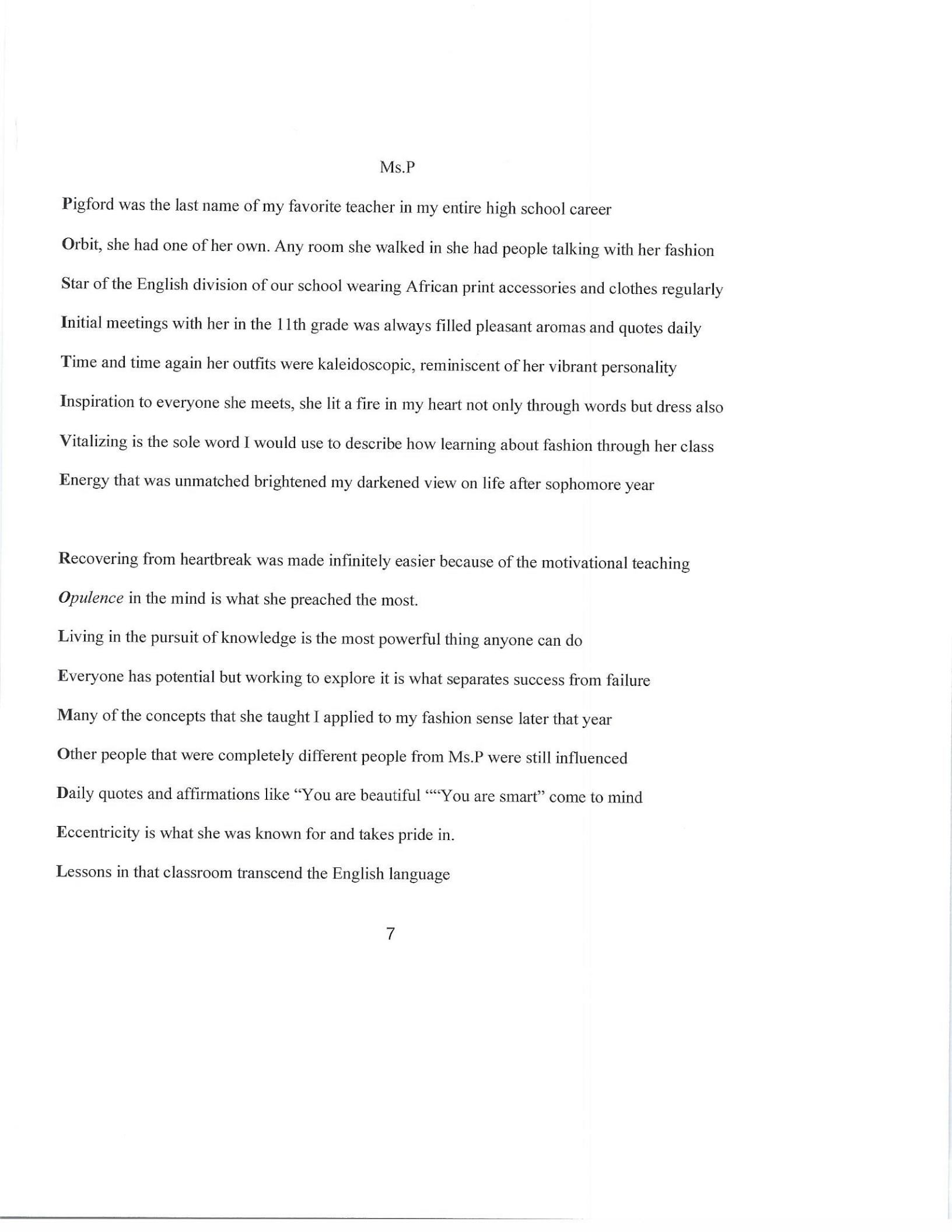 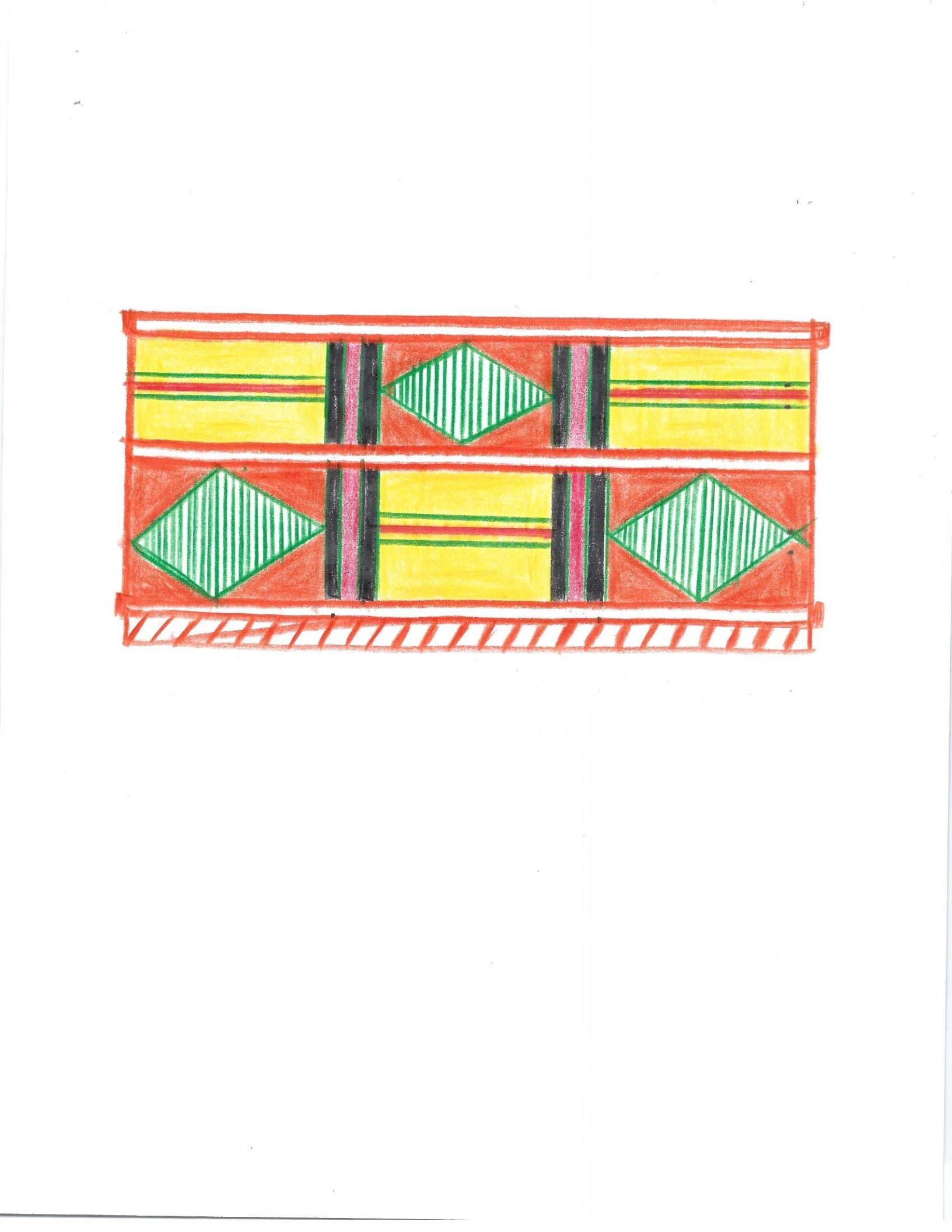 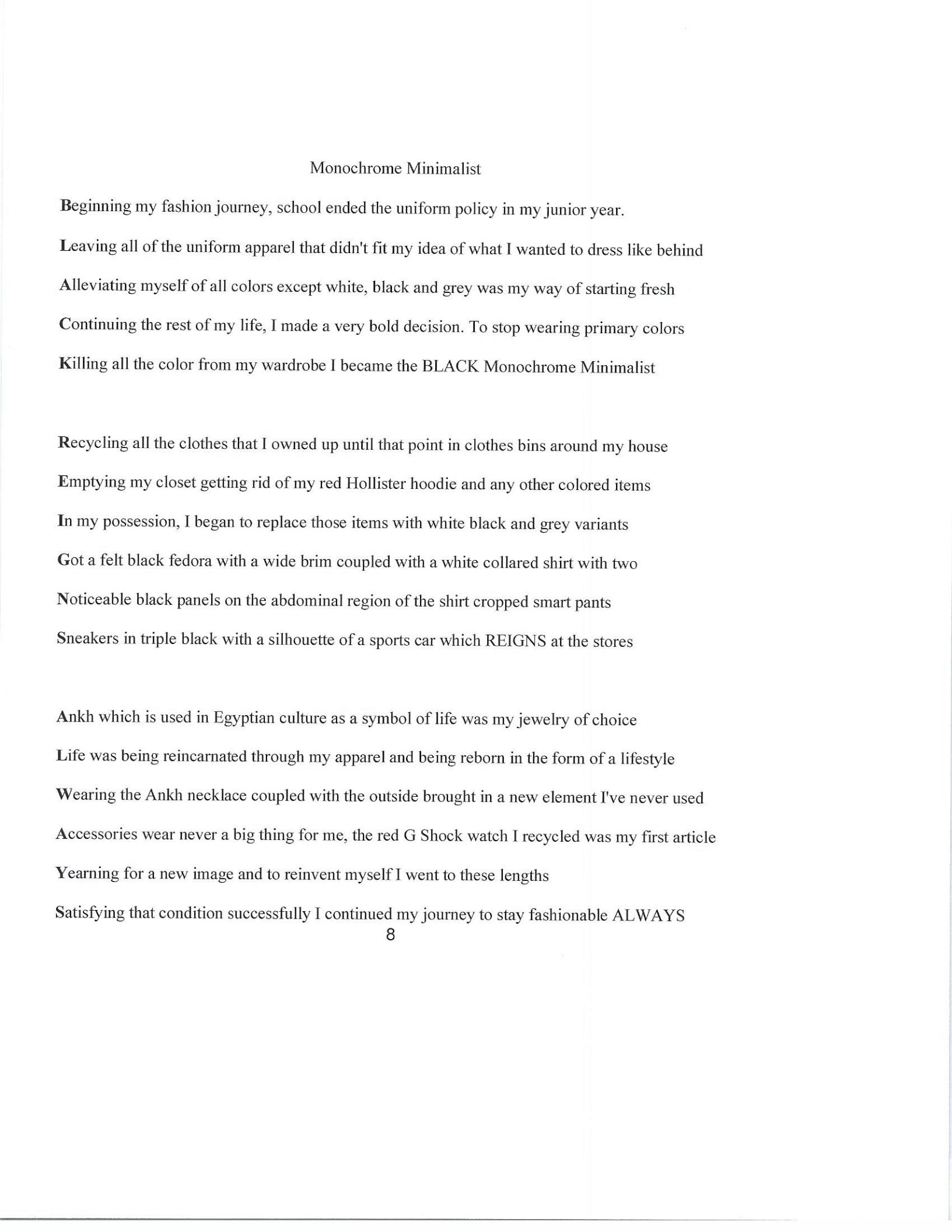 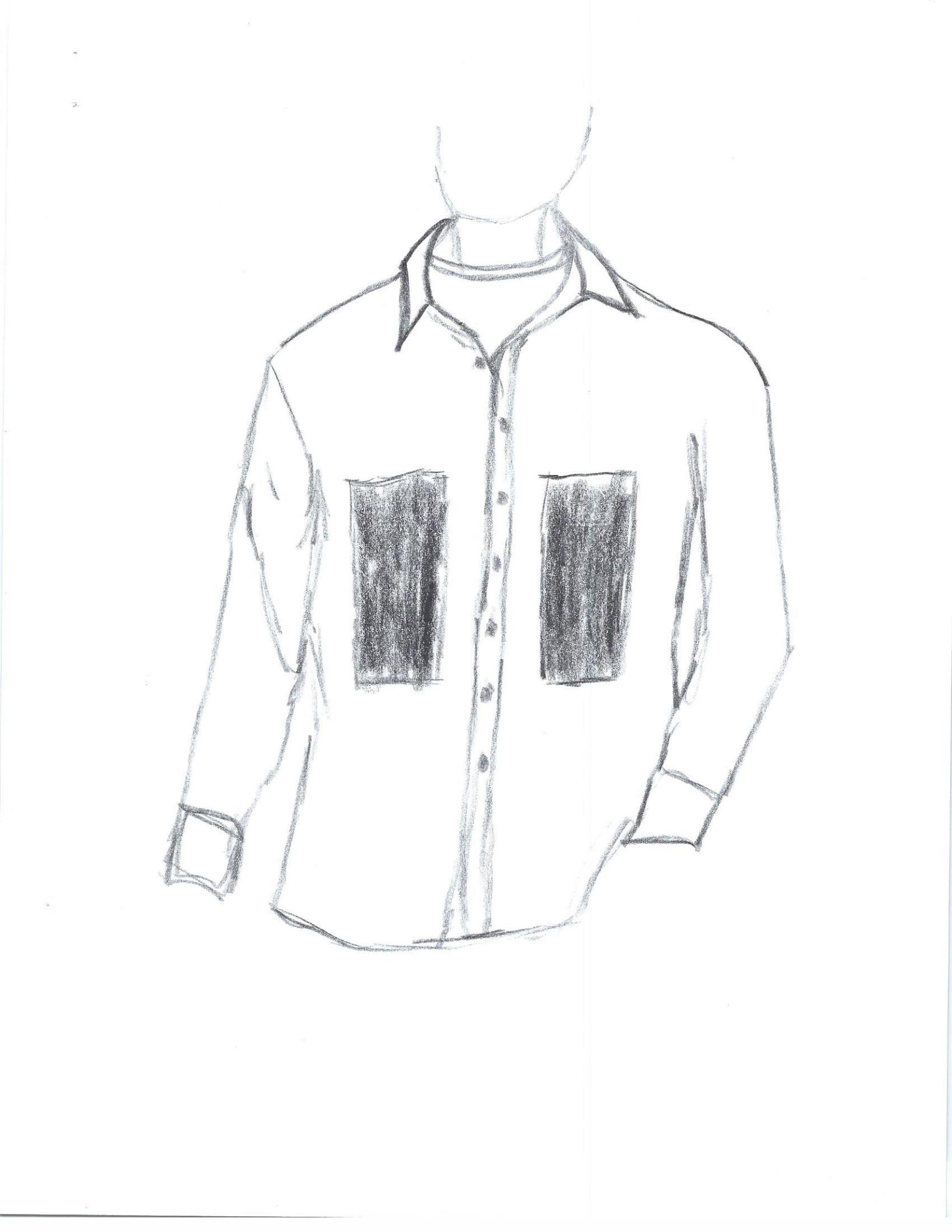 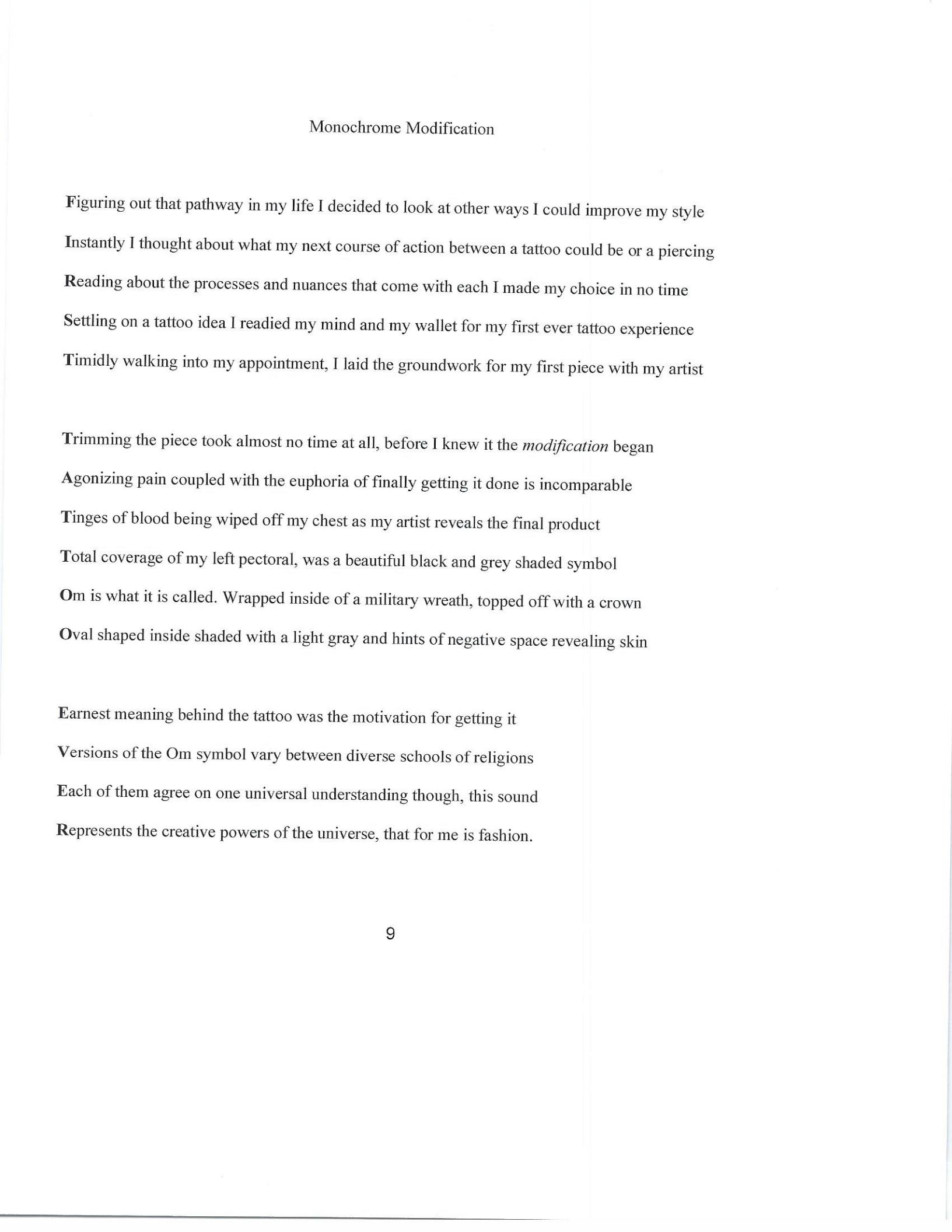 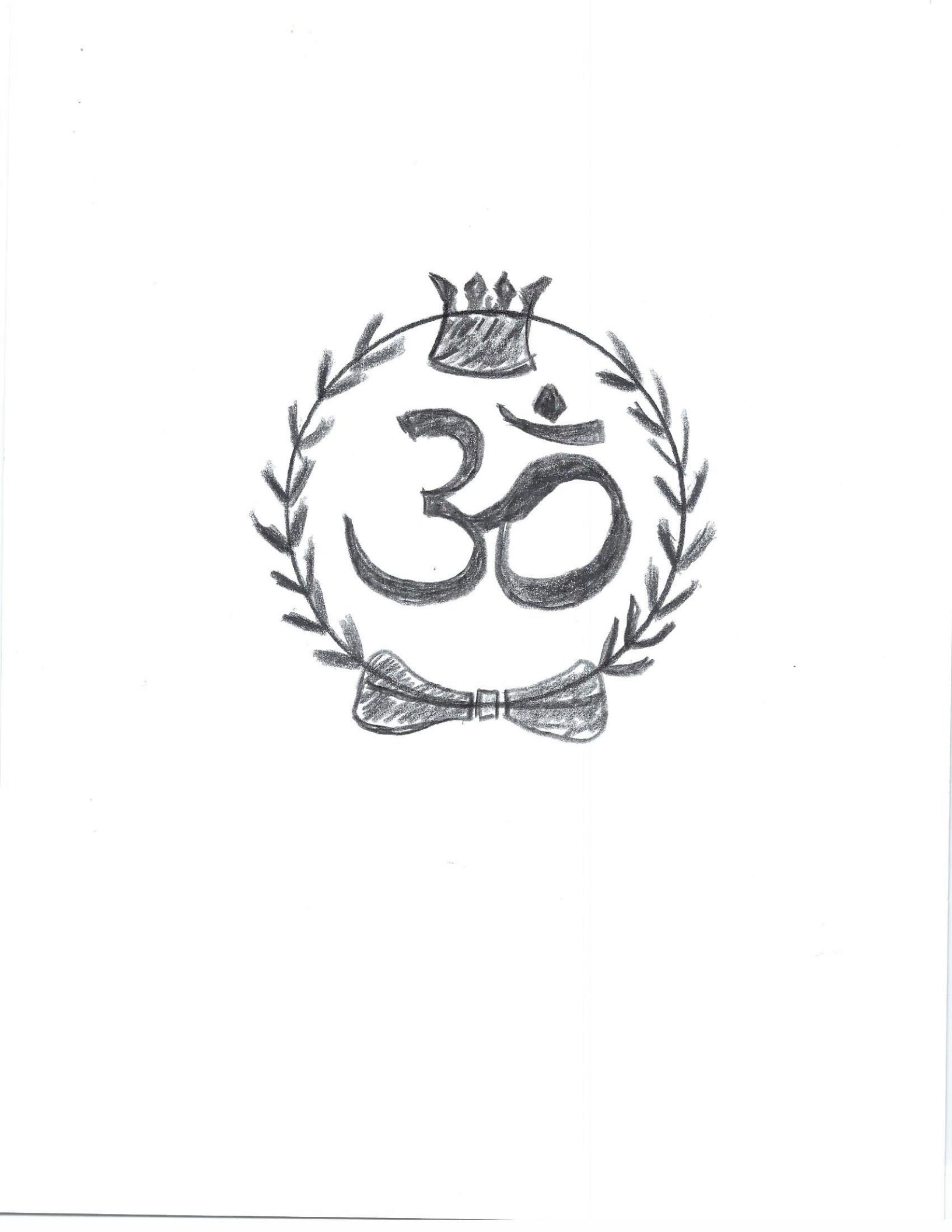 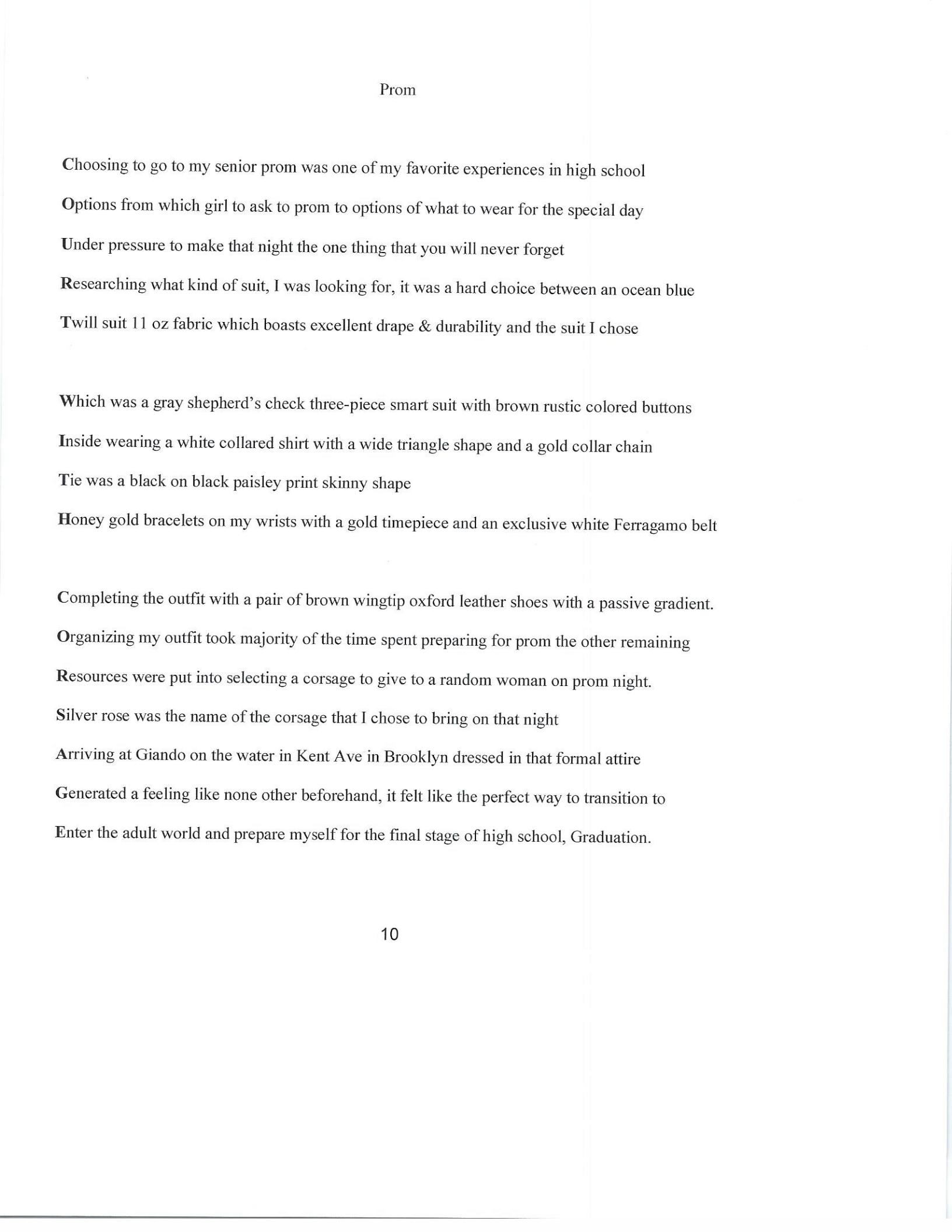 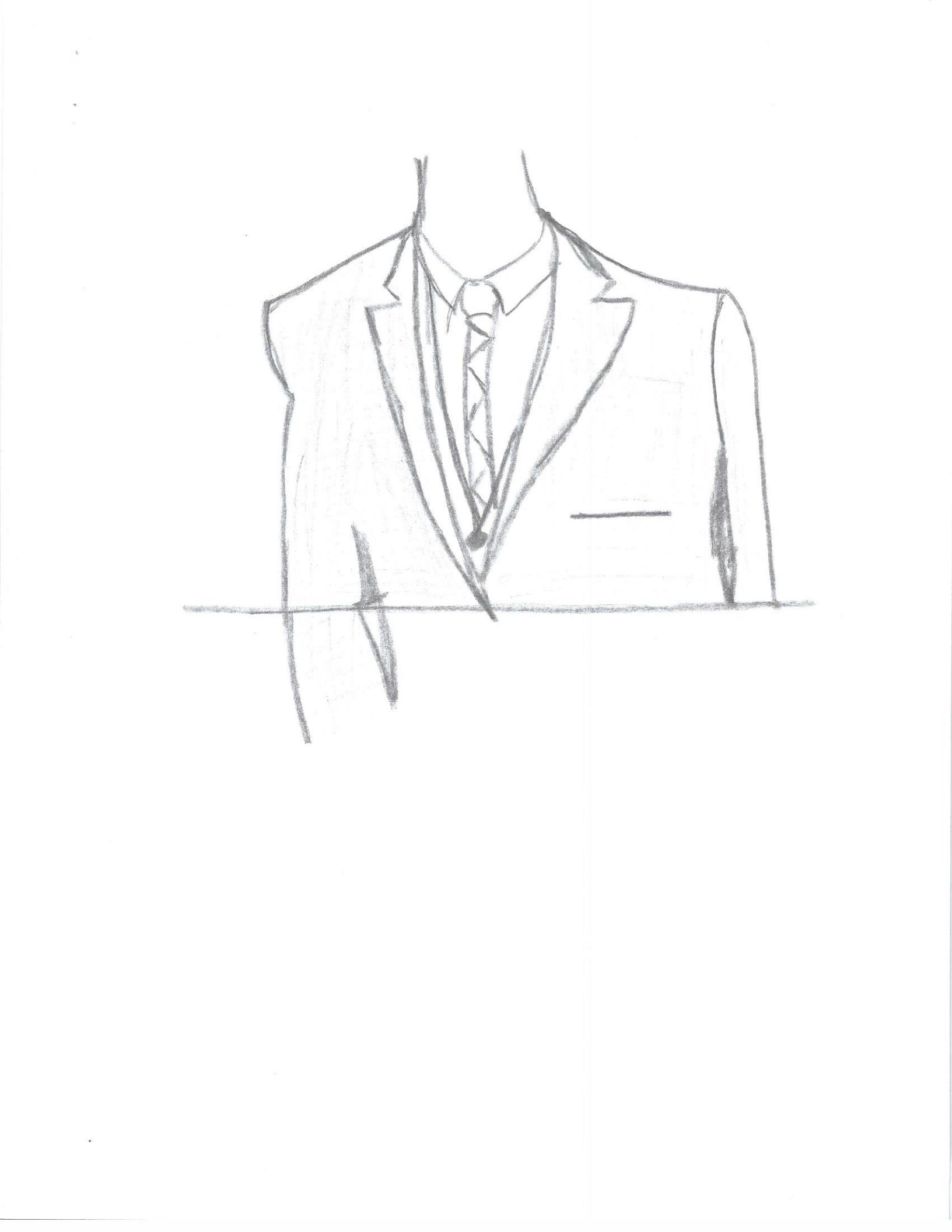 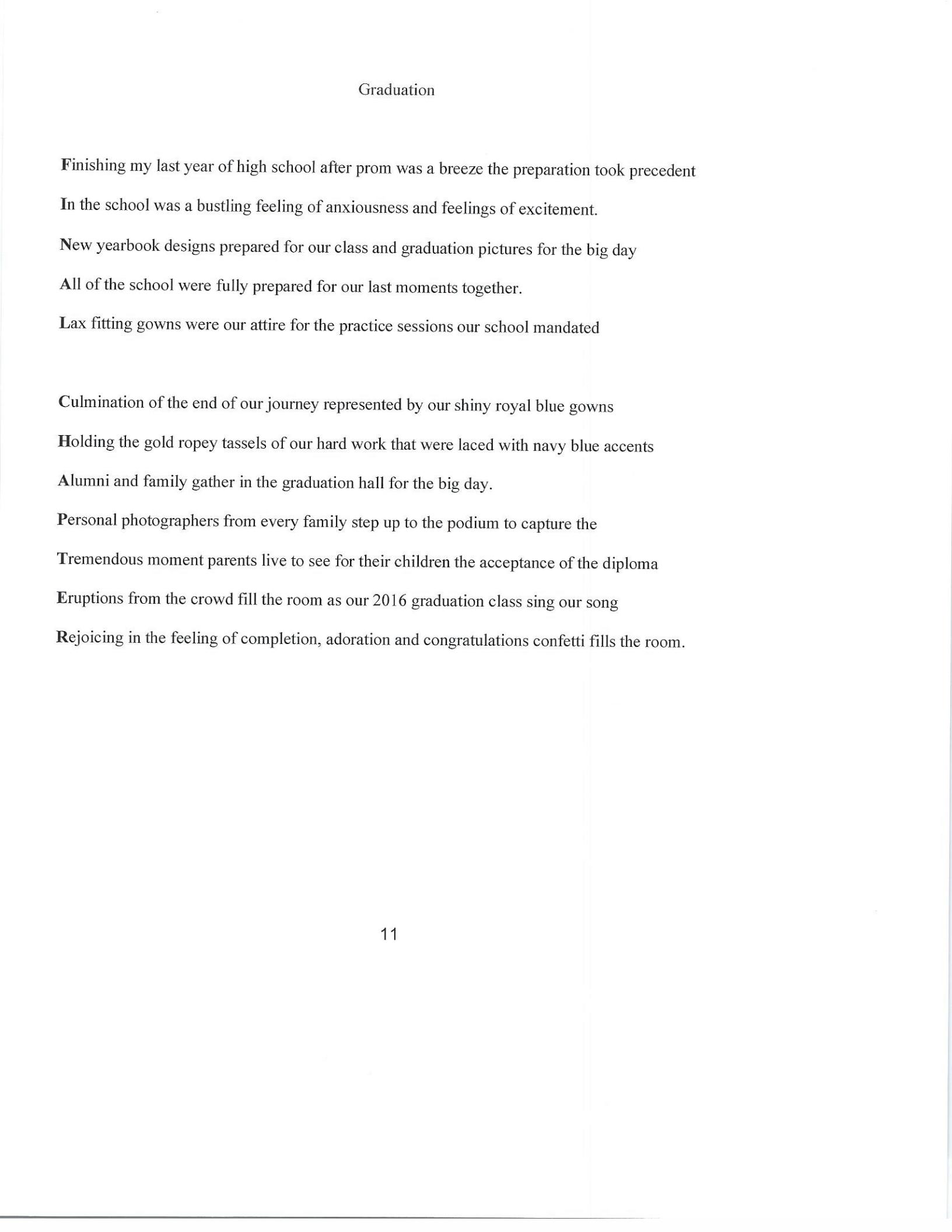 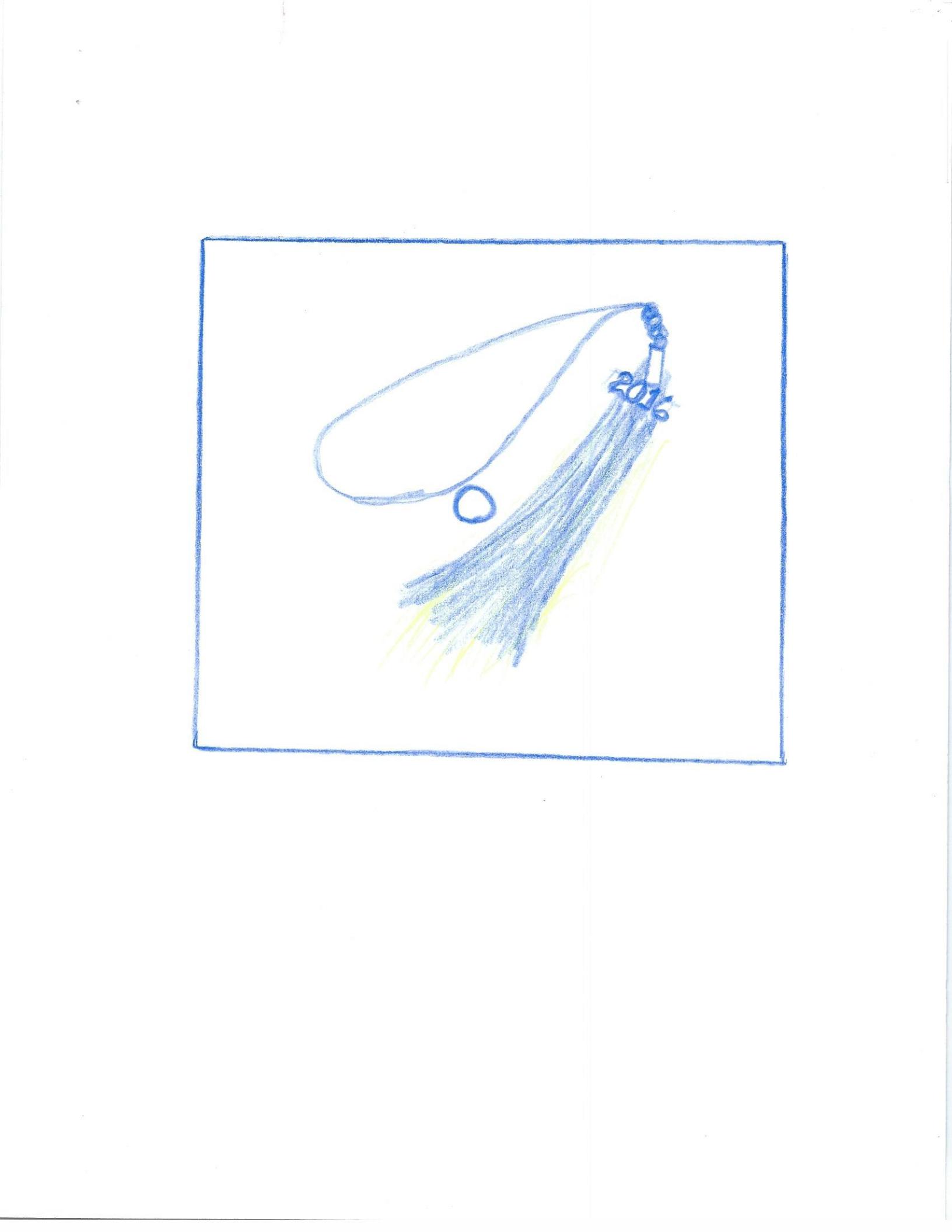 …………………………………………………………………………………………………………………………………………….........................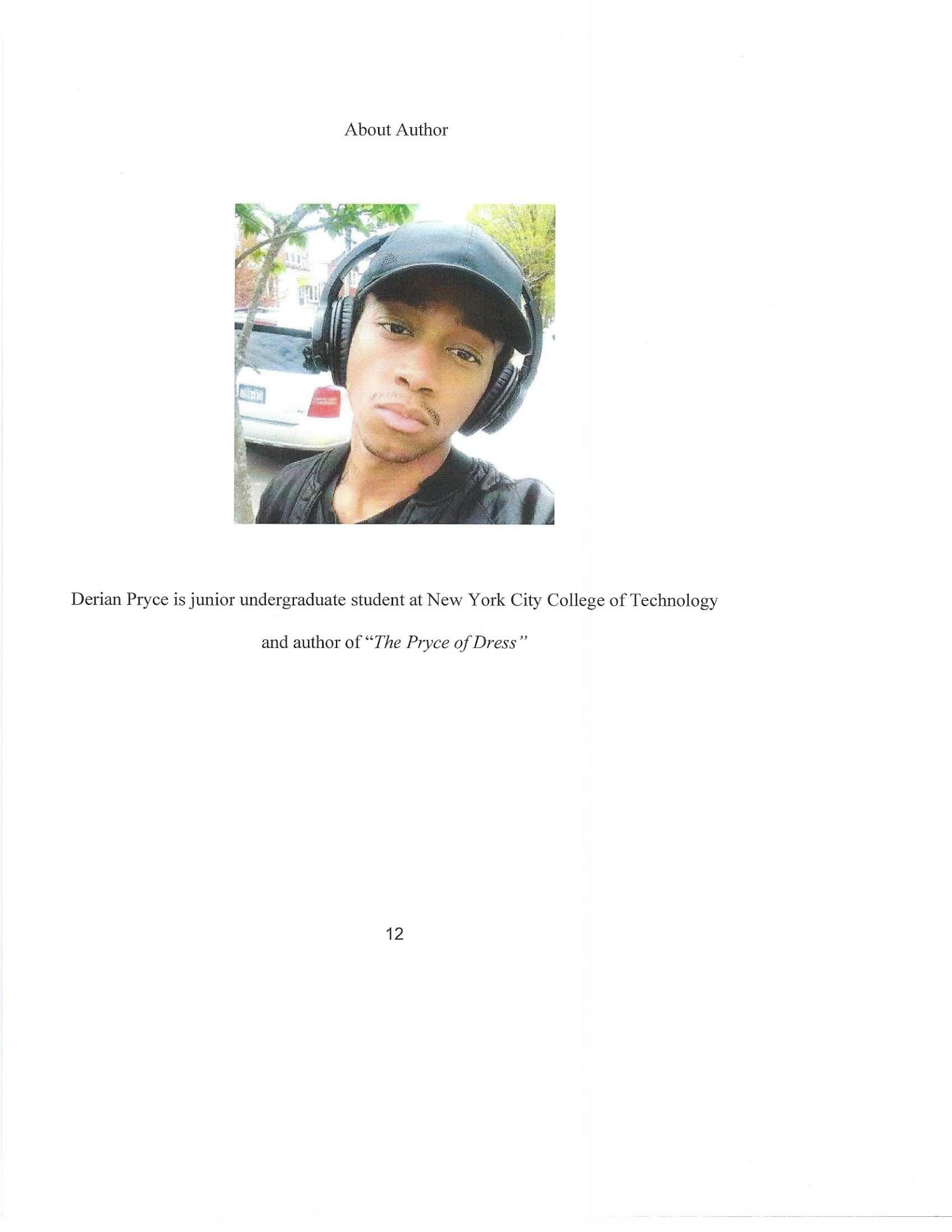 